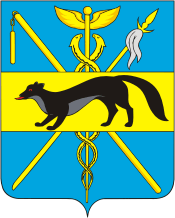 АДМИНИСТРАЦИЯБОГУЧАРСКОГО МУНИЦИПАЛЬНОГО РАЙОНАВОРОНЕЖСКОЙ ОБЛАСТИПОСТАНОВЛЕНИЕот «20» июля 2022 года № 486           г. БогучарОб утверждении перечня массовых социально значимых муниципальных услуг администрации Богучарского муниципального района Воронежской области, подлежащих переводу в электронный форматВ соответствии с Федеральными законами от 06.10.2003 № 131 - ФЗ «Об общих принципах организации местного самоуправления в Российской Федерации», от 27.07.2010 № 210-ФЗ «Об организации предоставления государственных и муниципальных услуг», от 30.12.2020 № 509-ФЗ «О внесении изменений в отдельные законодательные акты Российской Федерации» и постановлением Правительства РФ от 20.07.2021 № 1228 «Об утверждении правил разработки и утверждения административных регламентов предоставления государственных услуг, о внесении изменений в некоторые акты правительства Российской Федерации и признании утратившими силу некоторых актов и отдельных положений актов правительства Российской Федерации», Уставом Богучарского муниципального района администрация Богучарского муниципального района п о с т а н о в л я е т:1. Утвердить перечень массовых социально значимых муниципальных услуг администрации Богучарского муниципального района Воронежской области, подлежащих переводу в электронный формат, согласно приложению.2. Контроль за исполнением настоящего постановления возложить на
заместителя главы администрации Богучарского муниципального района - руководителя аппарата администрации района Самодурову Н.А.Приложениек постановлению администрацииБогучарского муниципального районаот 20.07.2022 № 486Перечень массовых социально значимых муниципальныхуслуг администрации Богучарского муниципального района Воронежской области, подлежащих переводу в электронный формат1. Предварительное согласование предоставления земельного участка, находящегося в муниципальной собственности или государственная собственность на которые не разграничена.2. Принятие решения об утверждении схемы расположения земельного участка на кадастровом плане территории.3. Предоставление в собственность, аренду, постоянное (бессрочное) пользование, безвозмездное пользование земельного участка, находящегося в муниципальной собственности или государственная собственность на который не разграничена без проведения торгов.4. Предоставление в собственность, аренду земельного участка, находящегося в муниципальной собственности или государственная собственность на который не разграничена на торгах. 5. Раздел, объединение и перераспределение земельных участков, находящихся в муниципальной собственности и (или) государственная собственность на которые не разграничена.6. Выдача разрешения на использование земель или земельного участка, находящихся в муниципальной собственности или государственная собственность на которые не разграничена, без предоставления земельных участков и установления сервитутов. 7. Выдача разрешений на установку рекламных конструкций на соответствующей территории, аннулирование таких разрешений.8. Выдача архивных документов (архивных справок, выписок и копий).9. Приём заявлений, постановка на учёт и зачисление детей в образовательные учреждения, реализующие основную общеобразовательную программу дошкольного образования (детские сады).10. Установление сервитута в отношении земельного участка, находящегося в муниципальной собственности или государственная собственность на который не разграничена. 11. Принятие на учет граждан, претендующих на бесплатное предоставление земельных участков.12. Присвоение квалификационных категорий спортивных судей в порядке, установленном Положением о спортивных судьях.13. Предоставление разрешения на строительство. 14. Предоставление разрешения на ввод объекта в эксплуатацию.15. Выдача градостроительного плана земельного участка на территории Богучарского муниципального района Воронежской области. 16. Предоставление порубочного билета и (или) разрешения на пересадку деревьев и кустарников.17. Направление уведомления о соответствии указанных в уведомлении о планируемом строительстве параметров объекта индивидуального жилищного строительства или садового дома установленным параметрам и допустимости размещения объекта индивидуального жилищного строительства или садового дома на земельном участке на территории Богучарского муниципального района Воронежской области.18. Направление уведомления о соответствии построенных или реконструированных объектов индивидуального жилищного строительства или садового дома требованиям законодательства Российской Федерации о градостроительной деятельности на территории Богучарского муниципального района.Глава Богучарского муниципального районаВ.В. Кузнецов